Демонстрационный вариант для прохожденияпромежуточной аттестации учащихся 10 класса по географииРабота содержит 31 заданияЧасть 1Ответами к заданиям 1–27 являются цифра, число, последовательность цифр или слово (словосочетание). Запишите ответ в соответствующее поле.Каждый символ пишите без пробеловЗадание 1 № 5788Город Эспоо имеет географические координаты 60°13' с. ш. 24°49' в. д. Определите, на территории какого государства находится этот город. Для выполнения задания воспользуйтесь политической картой мира.Задание 2 № 6726На метеостанциях 1, 2 и 3, расположенных на склоне горы на разной высоте, были одновременно проведены измерения температуры воздуха. Полученные значения показаны в таблице. Расположите эти метеостанции в порядке увеличения их высоты над уровнем моря (от наименьшей к наибольшей).Задание 3 № 5876Какие из следующих высказываний верны? Запишите в ответ цифры, под которыми они указаны.1) Распашка склонов способствует замедлению эрозии почв.2) Основным источником выброса парниковых газов в атмосферу является работа атомных электростанций.3) Посадки кустарников на склонах способствуют замедлению эрозии почв.4) Молевой сплав леса по рекам нарушает речную фауну и флору.5) Осушение болот в верховьях рек приводит к их обмелению и пересыханию.Задание 4 № 7008Прочитайте приведённый ниже текст, в котором пропущен ряд слов. Выберите из предложенного списка слова, которые необходимо вставить на место пропусков.Муссон – ветер, меняющий своё направление два раза в год. Муссоны определяют основные особенности муссонного климата. Большая часть осадков в муссонном климате выпадает летом. Муссонный климат характерен для ___________________(А) районов России. Летом над океаном в муссонном климате формируется область ___________________(Б) атмосферного давления. Поэтому летом ветер дует в сторону ___________________(В).Выбирайте последовательно одно слово за другим, мысленно вставляя на места пропусков слова из списка в нужной форме. Обратите внимание на то, что слов в списке больше, чем Вам потребуется для заполнения пропусков.Каждое слово может быть использовано только один раз.Список слов:1) повышенного2) пониженного3) западных4) восточных5) суши6) моряВ данной ниже таблице приведены буквы, обозначающие пропущенные слова. Запишите в таблицу под каждой буквой номер выбранного Вами слова.Задание 5 № 969Какой буквой на карте России обозначены горы Саяны?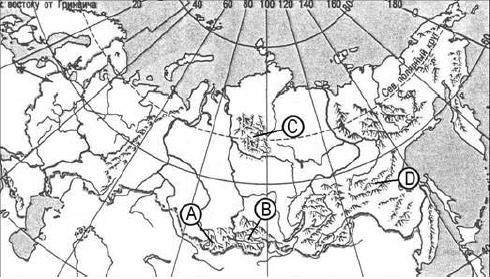 1) A2) B3) C4) DЗадание 6 № 5813Расположите перечисленные параллели в порядке увеличения продолжительности светового дня 1 января, начиная с параллели с наименьшей продолжительностью.1) 50° с. ш.2) 25° с. ш.3) 10° ю. ш.Задание 7 № 3385Установите соответствие между рекой и её обозначением на карте.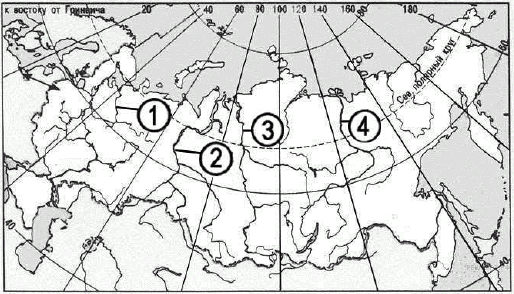 Запишите в ответ цифры, расположив их в порядке, соответствующем буквам: Задание 8 № 3195В какой из перечисленных стран доля детей в возрастной структуре населения наименьшая?1) Канада2) Пакистан3) Алжир4) МьянмаЗадание 9 № 5737Какие три территории, из обозначенных на карте России, имеют наибольшую среднюю плотность населения? Запишите в ответ цифры в порядке возрастания, под которыми указаны эти территории.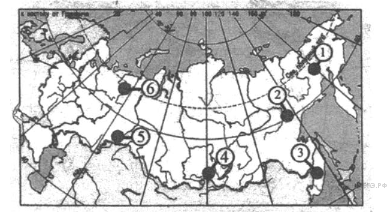 1) 12) 23) 34) 45) 56) 6Задание 10 № 6195Какие три из перечисленных городов России имеют наибольшую численность населения?1) Архангельск2) Мурманск3) Пермь4) Астрахань5) Омск6) ЧелябинскЗадание 11 № 5949В каких трёх из перечисленных регионов России имеются действующие АЭС? Запишите в ответ цифры в порядке возрастания, под которыми указаны эти регионы.1) Республика Калмыкия2) Ленинградская область3) Смоленская область4) Республика Татарстан5) Республика Коми6) Мурманская областьЗадание 12 № 6833Прочитайте приведённый ниже текст, в котором пропущен ряд слов. Выберите из предлагаемого списка слова, которые необходимо вставить на место пропусков.Географические особенности природы Средней Сибири Значительная часть Средней Сибири занята плоскогорьем с высотами 600-700 м. Оно расположено на древней Сибирской __________________(А). Выступы фундамента платформы образуют два крупных _________(Б): Алданский и Анабарский. Почти треть территории Средней Сибири расположена к северу от полярного круга. Зимой над выхоложенной земной поверхностью формируется Сибирский (Азиатский) ___________________(В).Выбирайте последовательно одно слово за другим, мысленно вставляя на места пропусков слова из списка в нужной форме. Обратите внимание на то, что слов в списке больше, чем Вам потребуется для заполнения пропусков. Каждое слово может быть использовано только один раз.Список слов:1) платформа2) антициклон3) плита4) щит5) водопад6) муссонВ данной ниже таблице приведены буквы, обозначающие пропущенные слова (словосочетания). Запишите в таблицу под каждой буквой номер выбранного Вами слова (словосочетания).Ответ:Задание 13 № 6985В каких высказываниях содержится информация об урбанизации населения?Запишите цифры, под которыми они указаны.1) Главная полоса расселения занимает около трети всей площади территории России, но на её территории проживает более 90 % населения.2) В 1887 г. в России насчитывалось 16 городов с населением более 50 000 чел., в 1989 г. в СССР был 1001 город, в 170 городах проживало 70 % населения.3) Процесс повышения роли городов, городской культуры и «городских отношений» в развитии общества, увеличение численности городского населения по сравнению с сельским и «трансляция» сформировавшихся в городах высших культурных образцов за пределы городов.4) С начала XXI в. число прибывающих на постоянное местожительство в Россию ежегодно превышает число выбывающих.5) В России в 2017 г. наиболее высокий уровень рождаемости наблюдался в Республике Тыва, Чеченской Республике и Республике Ингушетия.Задание 14 № 6918На основе анализа данных приведённой ниже таблицы укажите регионы, в которых в период с 2012 по 2014 г. ежегодно происходило увеличение объёмов валового регионального продукта (ВРП). Запишите цифры, под которыми указаны эти регионы.Динамика объёмов ВРП (в % к предыдущему году)Задание 15 № 1648С помощью карты сравните среднегодовое количество атмосферных осадков в точках, обозначенных на карте цифрами 1, 2, 3. Расположите эти точки в порядке увеличения количества осадков, выпадающих в них.Среднее годовое количество атмосферных осадков (мм)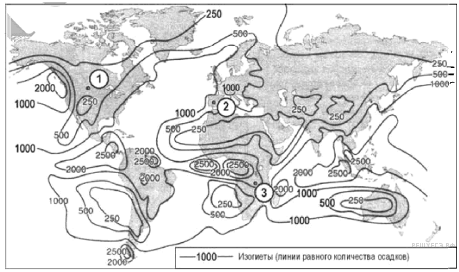 Задание 16 № 4210Установите соответствие между субъектом РФ и его административным центром: к каждому элементу первого столбца подберите соответствующий элемент из второго столбца.Запишите в ответ цифры, расположив их в порядке, соответствующем буквам: Задание 17 № 28В каких трёх из перечисленных стран основная часть электроэнергии производится на ТЭС? Соответствующие цифры запишите в ответ.1) Кувейт2) Россия3) Бразилия4) Норвегия5) Франция6) Саудовская АравияЗадание 18 № 6241В соответствии с Законом о возврате к «зимнему» времени с 26 октября 2014 г. на территории страны установлено 11 часовых зон (см. карту). Исходным временем при исчислении местного времени часовых зон служит московское время — время II часовой зоны.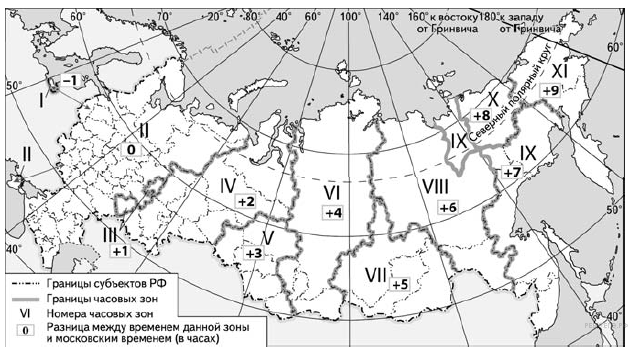 Самолёт вылетел из Сургута (IV часовая зона) в Краснодар (II часовая зона) в 5 часов по местному времени Сургут а. Расчётное время полёта составляет 4 часа. Сколько времени будет в Краснодаре, когда самолёт приземлится? Ответ запишите в виде числа.Задание 19 № 4096Используя данные диаграммы, определите величину миграционного прироста населения Архангельской области в 2011 г. Ответ запишите цифрами.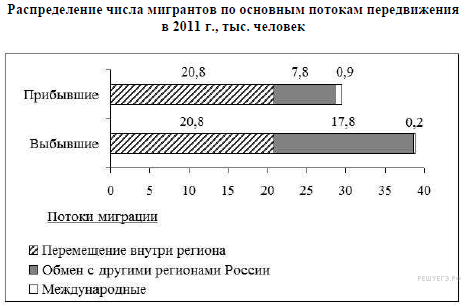 Задание 20 № 6958Используя данные таблицы, сравните обеспеченность стран пахотными землями. Расположите страны в порядке возрастания в них показателя ресурсообеспеченности, начиная со страны с наименьшим значением этого показателя.Запишите получившуюся последовательность цифр.Задание 21 № 6959Расположите перечисленные периоды геологической истории Земли в хронологическом порядке, начиная с самого раннего.1) ордовикский2) каменноугольный3) девонскийЗапишите в таблицу получившуюся последовательность цифр.Задание 22 № 6646Определите страну по её краткому описанию.Эта страна расположена в Северном полушарии. Является федеративной республикой. В прошлом находилась в колониальной зависимости от Испании. Территория омывается водами двух океанов. Значительная часть промышленного производства связана с добычей и переработкой минеральных ресурсов (особенно нефти), производством и переработкой сельскохозяйственной продукции. Вокруг столицы сформировалась одна из крупнейших в мире городских агломераций.Задание 23 № 4101Определите регион России по его краткому описанию.Особенностью ЭГП этой области является наличие государственной границы с тремя странами, две из которых являются членами Евросоюза. Областной центр является одним из старейших городов России. Численность населения не превышает 1 млн человек и в последнее время ежегодно сокращается как за счёт отрицательного естественного прироста населения, так и за счёт его миграционной убыли. Важной сферой экономики области является аграрный сектор. В сельском хозяйстве преобладает молочное животноводство, растениеводство специализируется на выращивании кормовых культур.Задания 24-26 выполняются с использованием приведённого ниже фрагмента топографической картыЗадание 24 № 1129Определите по карте расстояние на местности по прямой от точки В до дома лесника Полученный результат округлите до десятков метров.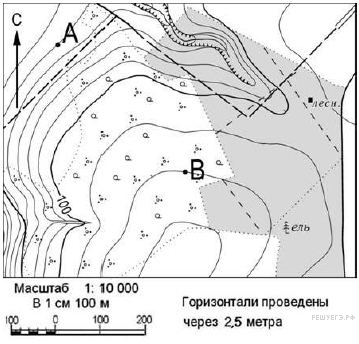 Задание 25 № 1130Определите азимут от точки В на дом лесника.Ответ запишите цифрами.Задание 26 № 313Постройте профиль рельефа местности по линии А—В. Для этого перенесите основу для построения профиля на бланк ответов, используя горизонтальный масштаб — в 1 см 50 м и вертикальный масштаб — в 1 см 5 м.Укажите на профиле стрелкой положение ручья.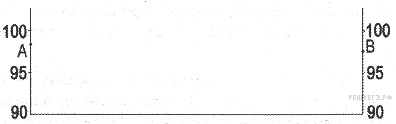 Часть 2.Запишите сначала номер задания (27-31), а затем развёрнутый ответ на него. Ответы записывайте чётко и разборчивоЗадание 27 № 229ОАО «Липецкий трактор» является одним из крупнейших производителей тракторов в России. С главного конвейера предприятия, начиная с 1944 года, сошло более полутора миллиона тракторов. Укажите две особенности ЭГП завода (кроме удобного транспортного положения), которые способствуют его успешной работе.Задание 28 № 4188Определите, в каком из пунктов, обозначенных буквами на карте мира, суммарная солнечная радиация в декабре больше. Для обоснования Вашего ответа приведите два довода. Если Вы приведёте более двух доводов, оцениваться будут только два, указанных первыми.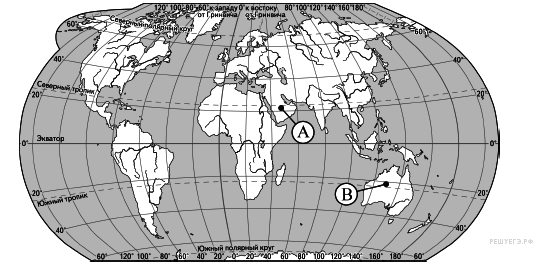 Задание 29 № 4149Определите, в какой из точек, географические координаты которых указаны в таблице, 1 мая Солнце будет находиться выше всего над горизонтом в 8 часов по солнечному времени Гринвичского меридиана. Запишите обоснование Вашего ответа.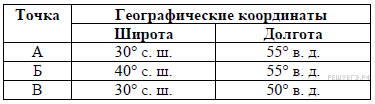 Задание 30 № 6059Используя данные таблицы, определите показатель естественного прироста населения (в ‰) в 2007 г. для Тамбовской области. При расчётах используйте показатель среднегодовой численности населения. Запишите решение задачи. Полученный результат округлите до десятых долей промилле.Численность и естественный прирост населения Тамбовской областиЗадание 31 № 6060На численность населения субъектов Российской Федерации заметное влияние оказывают как естественное движение населения, так и миграции. Проанализировав данные таблицы, определите величину миграционного прироста (убыли) населения Тамбовской области в 2007 г. Запишите решение задачи.Численность и естественный прирост населения Тамбовской области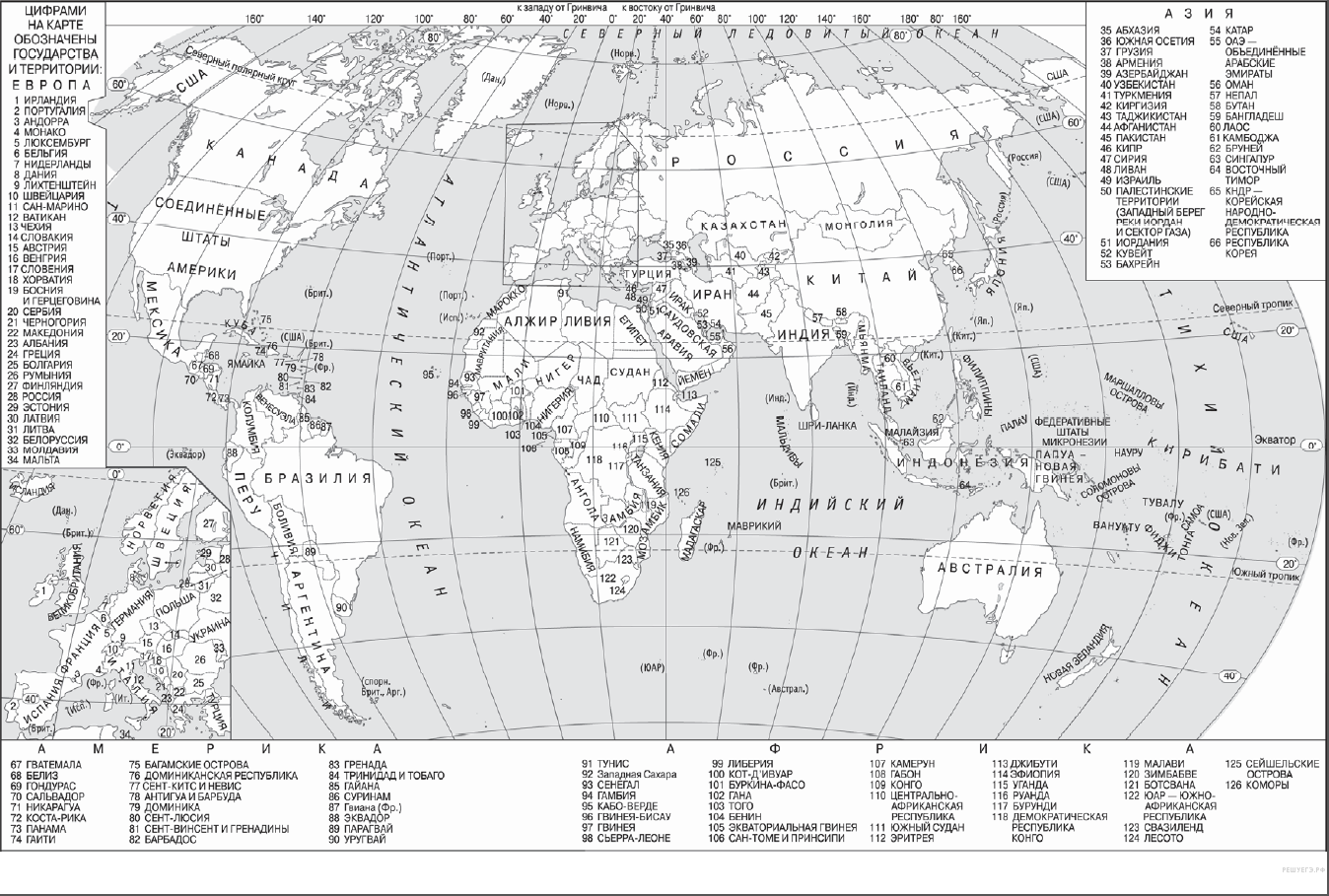 МетеостанцияТемпература воздуха, °С1−42+23−1АБВРЕКАОБОЗНАЧЕНИЕ НА КАРТЕА) ЛенаБ) ЕнисейВ) Обь1) 12) 23) 34) 4AБВАБВРегион2012 г.2013 г.2014 г.1) Республика Алтай98,8100,3108,42) Республика Башкортостан104,1102,4102,03) Ставропольский край100,6102,8104,34) Республика Татарстан105,5102,4102,1СУБЪЕКТ РФАДМИНИСТРАТИВНЫЙ ЦЕНТРА) Ненецкий автономный округБ) Республика БурятияВ) Удмуртская Республика1) Йошкар-Ола2) Улан-Удэ3) Нарьян-Мар4) ИжевскАБВСтранаПлощадь пашни,млн га (2014 г.)Численность населения,млн человек (2014 г.)1) Венгрия4,59,82) Польша10,138,43) Кипр0,081,22006 г.2007 г.2008 г.Численность постоянного населения на 1 января, человек1 130 3521 117 1191 106 035Среднегодовая численность населения, человек1 120 9521 111 5771 101 457Естественный прирост населения, человек, значение показателя за год−11337−9626−94092006 г.2007 г.2008 г.Численность постоянного населения на 1 января, человек1 130 3521 117 1191 106 035Среднегодовая численность населения, человек1 120 9521 111 5771 101 457Естественный прирост населения, человек, значение показателя за год−11337−9626−9409